 Za Alejí 1072, příspěvková organizace 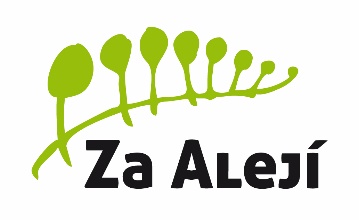 PŘIJÍMACÍ ŘÍZENÍ NA VÍCELETÁ GYMNÁZIA 2019/2020TERMÍNY PRO ODEVZDÁNÍ PŘIHLÁŠEKPřihlášky na víceletá gymnázia do 1. 3. 2019.Kritéria pro přijímací řízení, včetně předpokládaného počtu přijímaných uchazečů zveřejní ředitel SŠ do 31. 1. 2019. JEDNOTNÁ PŘIJÍMACÍ ZKOUŠKAKoná se vždy jednotná zkouška z českého jazyka a literatury a z matematiky a její aplikace v rozsahu stanoveném RVP ZV (zadání, distribuci, zpracování a hodnocení testů zajišťuje Centrum pro zjišťování výsledků vzdělávání)- každý uchazeč může jednotné přijímací zkoušky konat dvakrát (do celkového hodnocení se započítává lepší výsledek testů)- na škole, kterou uvádí uchazeč jako první v pořadí, vykonává zkoušky v 1. termínu, na škole, kterou uvádí jako druhou v pořadí, vykonává zkoušky v 2. termínuTermíny jednotných přijímacích zkoušek1. termín: 16. dubna 2019 2. termín: 17. dubna 2019                                              		Náhradní termín (všechny obory vzdělání): 1. termín: 13. května 2019                                                                                           2. termín: 14. května 2019Pokud se uchazeč k přijímací zkoušce nedostaví, omlouvají ho pouze:vážné důvody (např. zdravotní)písemná omluva do 3 dnů řediteli dané školy Hodnocení výsledků přijímacího řízení:Hodnocení na vysvědčeních z předcházejícího vzdělávání (průměrný prospěch poloviny 5. třídy)Výsledky jednotné zkoušky -výsledky zpřístupněny Centrem do 28. dubna Rozhodnutí o přijetí a doručování rozhodnutíUkončení hodnocení, oznámení zveřejněním seznamu přijatých uchazečů (ve škole + internet - min. 15 dnů) a nepřijatým uchazečům se zasílá rozhodnutí o nepřijetí.Ředitel ukončí hodnocení do 2 pracovních dnů po zpřístupnění Centrem, Centrum zpřístupní hodnocení nejpozději do 28. dubna.OdvoláníOdvolání se podává písemně u příslušné střední školy (řediteli školy).    ve lhůtě do 3 pracovních dnů od doručení rozhodnutí Zápisový lístekK čemu slouží zápisový lístek:Zápisový lístek slouží k potvrzení úmyslu uchazeče stát se žákem příslušného oboru vzdělání na dané střední škole.Každý uchazeč o vzdělání ve střední škole obdrží jeden zápisový lístek (ve škole do 15. 3. 2019)Svůj úmysl vzdělávat se v dané střední škole potvrdí uchazeč nebo zákonný zástupce odevzdáním ZL řediteli školy nejpozději do 10 pracovních dnů ode dne oznámení - zveřejnění rozhodnutí.Podávání přihlášek na gymnázium :1) Přihlášky vyplňujeme a tiskneme ve škole (rodné číslo žáka; jméno zákonného zástupce, který bude na přihlášce uveden; aktuální telefonní kontakt a email na zákonného zástupce, aktuální adresa). Přihlášku si doma zkontrolujte, doplňte podpis zákonného zástupce a žáka + datum podpisu.2) Termín pro vytisknutí vyplněných formulářů přihlášek našich žáků na SŠ je do 22. 2. 2019, poté následují jarní prázdniny3) Přihlášky podávají uchazeči o studium sami k rukám ředitelů středních škol – osobně nebo poštou doporučeně (podací lístek uschovejte).SLEDUJTE:● webové stránky Vámi vybraných škol (přípravné kurzy, přijímačky nanečisto, kritéria přijímacího řízení)● www.cermat.cz – informace k jednotné přijímací zkoušce, testy z minulých letV případě dotazů mě neváhejte kontaktovat      DANA ŠIMÍKOVÁ (mihalova@zszaaleji.cz, 572432919)